        О внесении изменений в решение Собрания  депутатов Богатыревского сельского поселения Цивильского района Чувашской Республики от 16.03.2015 № 34-4 «Об утверждении Положения о денежном содержании и материальном стимулировании лиц, замещающих муниципальные должности и должности муниципальной службы в органах местного самоуправления Богатыревского сельского поселения Цивильского района»            Руководствуясь Уставом Богатыревского сельского поселения Цивильского района Чувашской Республики, Собрание депутатов Богатыревского сельского поселения Цивильского района Чувашской Республики                                                                 РЕШИЛО:            1. Внести в Положение о денежном содержании и материальном стимулировании лиц, замещающих муниципальные должности и должности муниципальной службы в органах местного самоуправления Богатыревского сельского поселения Цивильского района утвержденное решением Собрания  депутатов Богатыревского сельского поселения Цивильского района от 16.03.2015 № 34-4 (с изменениями внесенными решением Собрания депутатов Богатыревского сельского поселения Цивильского района от 26.01.2018 № 33-1 от 28.10.2019 № 65-1) (далее - Положение) следующие изменения:1.1. Подпункт 11.1 пункта 11 Положения изложить в следующей редакции: «11.1. На муниципального служащего с его письменного согласия может быть возложено наряду с его основной работой выполнение не предусмотренных должностной инструкцией обязанностей временно отсутствующего (в связи с болезнью, отпуском, командировкой и по другим причинам) главы Богатыревского сельского поселения Цивильского района с установлением доплаты в размере одного должностного оклада главы Богатыревского сельского поселения Цивильского района пропорционально отработанному времени.».3.  Настоящее решение вступает в силу после его официального опубликования (обнародования)  «Вестник Богатыревского сельского поселения».Председатель Собрания депутатов	Богатыревского сельского поселенияЦивильского района Чувашской Республики                          А.А.Ксенофонтова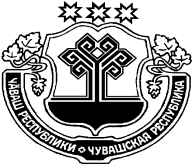 